Unit #IV: Global Industry and Worker's Rights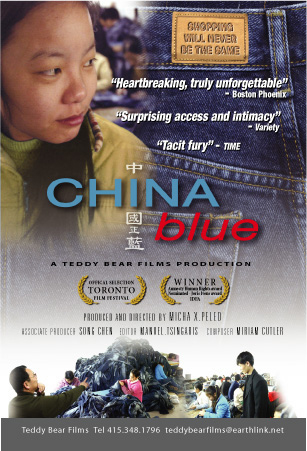 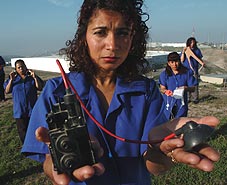 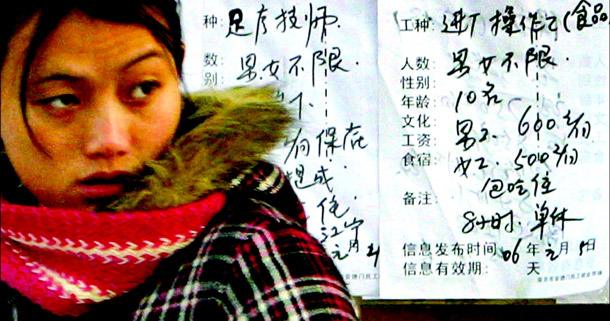 